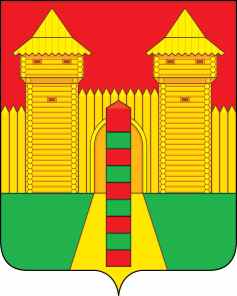 АДМИНИСТРАЦИЯ  МУНИЦИПАЛЬНОГО  ОБРАЗОВАНИЯ «ШУМЯЧСКИЙ   РАЙОН» СМОЛЕНСКОЙ  ОБЛАСТИПОСТАНОВЛЕНИЕот 07.03.2024г. № 117	         п. Шумячи         Согласно постановлению Администрации муниципального образования «Духовщинский район» Смоленской области от 19.12.2023 № 461 «О признании несовершеннолетнего Зуева Николая Сергеевича, 14.09.2009 года рождения, нуждающимся в государственной защите и устройстве его в организацию для детей-сирот и детей, оставшихся без попечения родителей, на полное государственное обеспечение» несовершеннолетний Зуев Николай Сергеевич, 14.09.2009 года рождения,  зарегистрированный по адресу: ул.Первомайская, д.18, с.Первомайский, Шумячский район, Смоленская область, был направлен в организацию для детей-сирот и детей, оставшихся без попечения родителей.          Согласно выписке из Единого государственного реестра недвижимости о правах отдельного лица на имеющиеся у него объекты недвижимости № 67:24:0180101:1391 несовершеннолетний Зуев Н.С. является собственником 1/3 доли в праве общей долевой собственности жилого помещения  по адресу: ул.Первомайская, д.18, с.Первомайский, Шумячский район, Смоленская область.           Руководствуясь ст.155 ч.3 Семейного кодекса Российской Федерации,  Федеральным законом от 24.04.2008 г. № 48-ФЗ «Об опеке и попечительстве», Федеральным законом от 21.12.1996 №159-ФЗ «О дополнительных гарантиях по социальной поддержке детей-сирот и детей, оставшихся без попечения родителей», областным законом от 31.01.2008 г. № 7-з «О наделении органов местного самоуправления муниципальных районов и городских округов Смоленской области государственными полномочиями по организации и осуществлению деятельности по опеке и попечительству» Администрация муниципального образования «Шумячский район» Смоленской областиП О С Т А Н О В Л Я Е Т:1. Сохранить за несовершеннолетним Зуевым Николаем Сергеевичем, 14.09.2009 года рождения, право собственности на 1/3 доли жилого помещения по адресу: ул.Первомайская, д.18, с.Первомайский, Шумячский район, Смоленская область.2. Контроль за исполнением настоящего постановления возложить на Отдел по образованию Администрации муниципального образования «Шумячский район» Смоленской области.И.п. Главы муниципального образования «Шумячский район» Смоленской области                                          Д.А.Каменев                            О  сохранении права собственности   1/3 доли  жилого  помещения    за несовершеннолетним Н.С. Зуевым, 14.09.2009  года рождения